附图：   图1 共有产权保障性住房（适用对象一）申请流程图图2 共有产权人才住房（适用对象二）申请流程图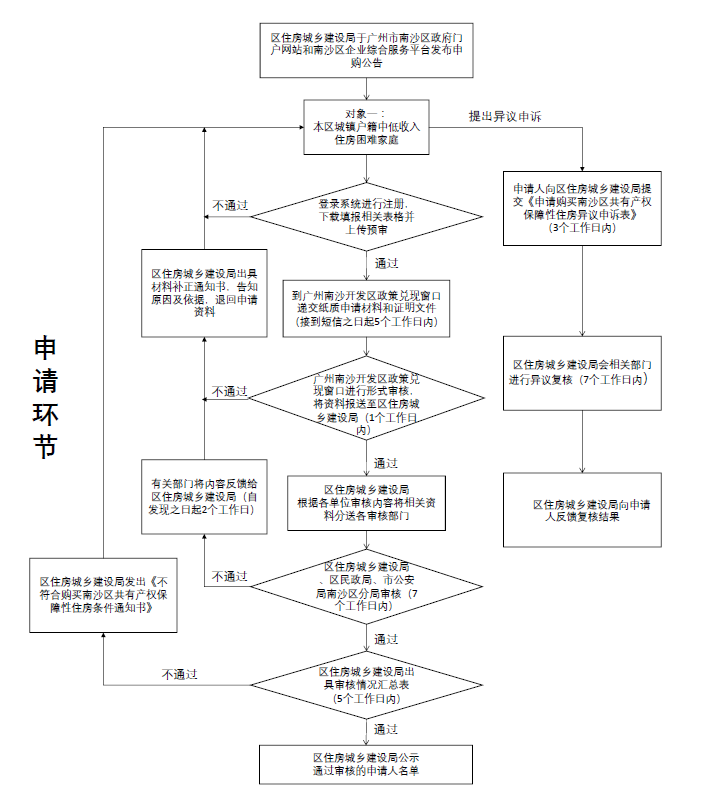 图3 共有产权住房配售流程图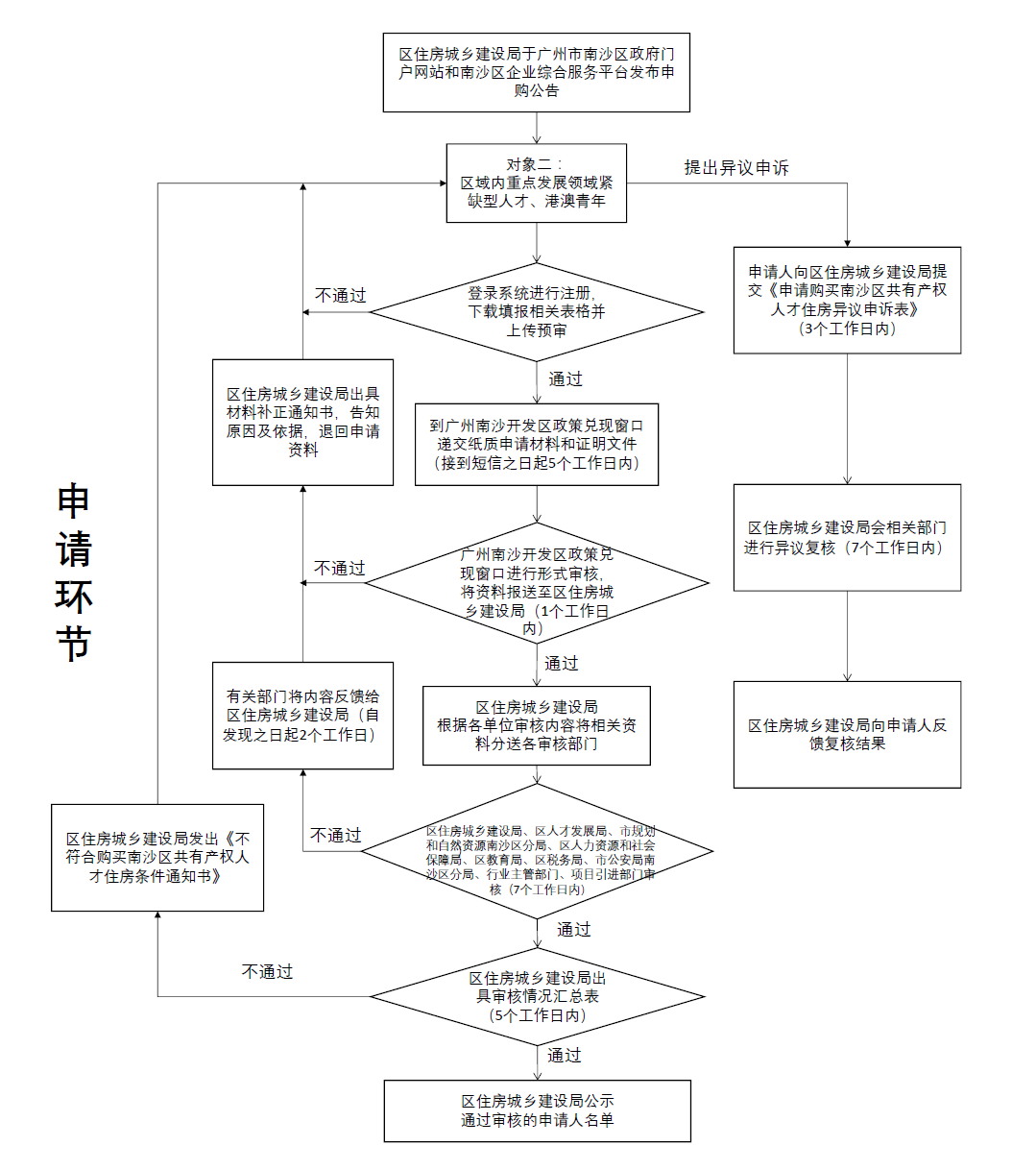 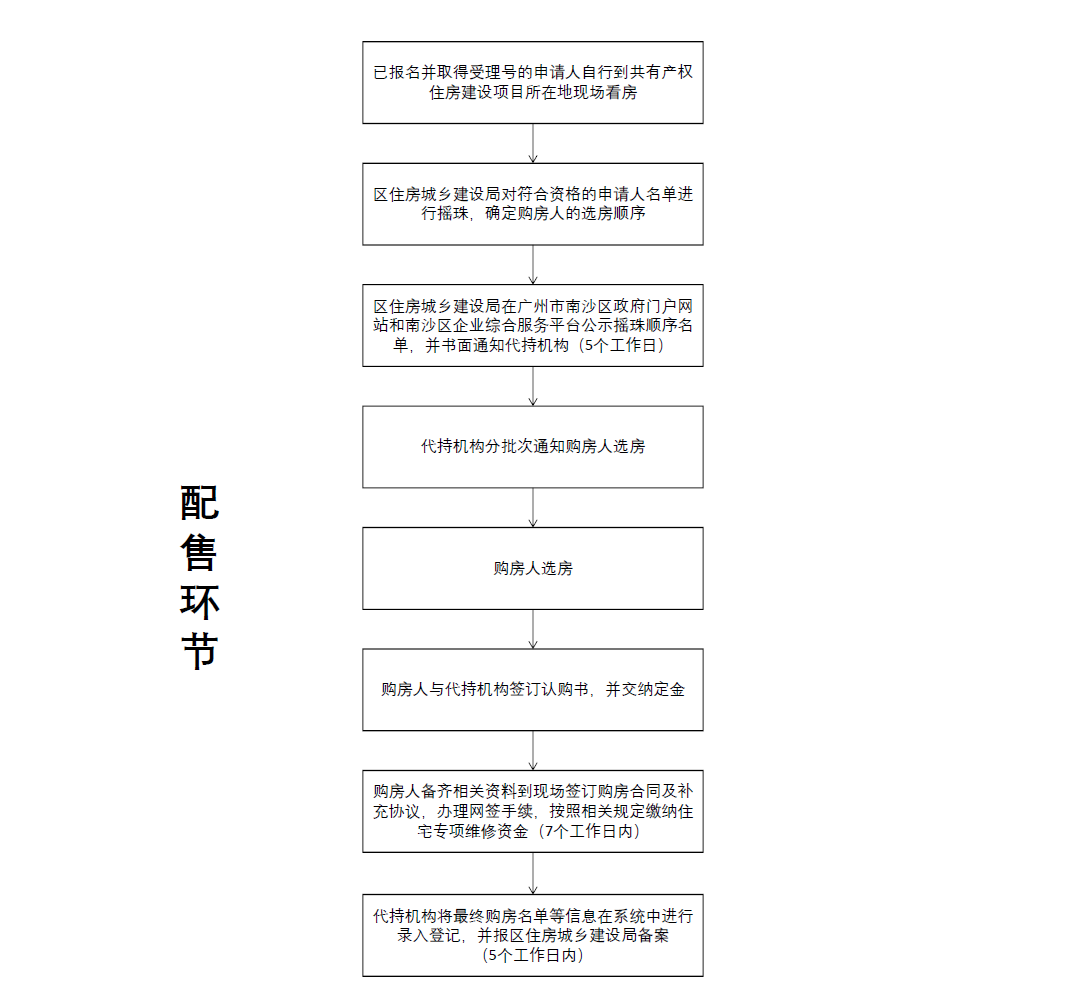 图4 登记未满5年共有产权住房回购流程图（适用对象A）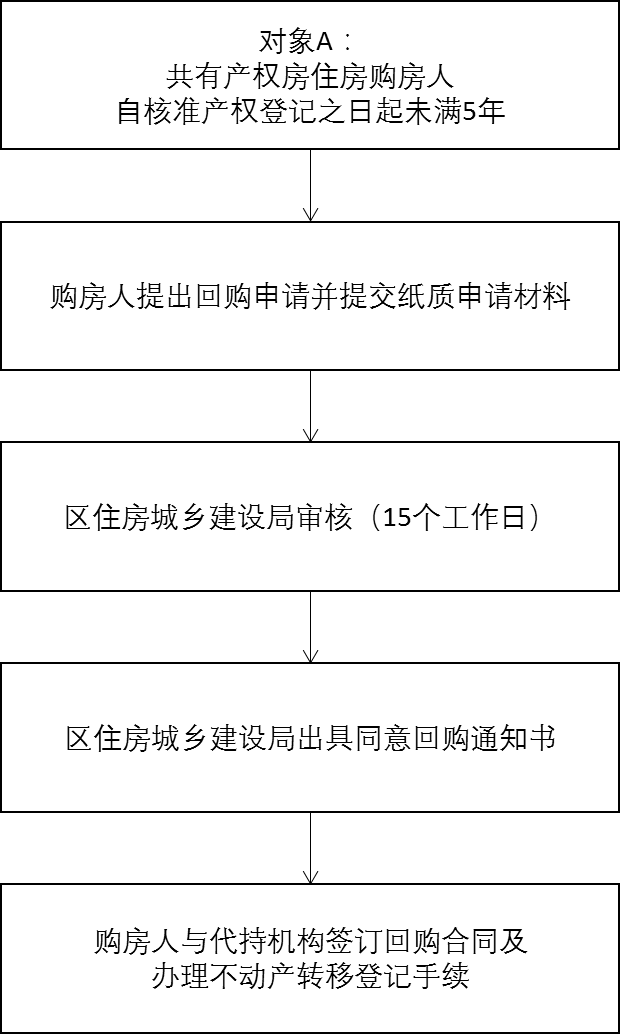 图5 登记5年~8年共有产权住房上市流转流程图（适用对象B）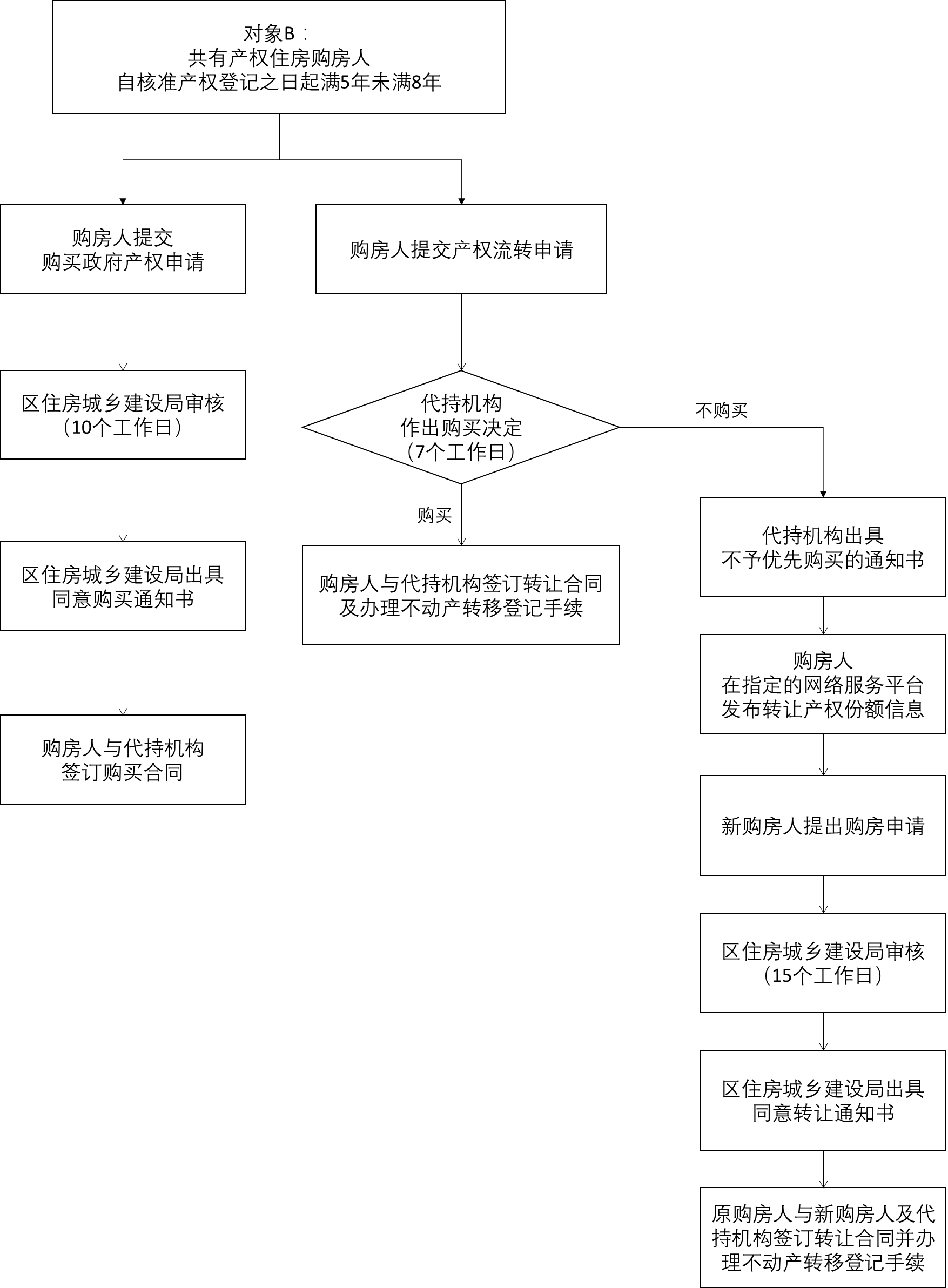 图6 登记满8年共有产权住房上市流转流程图（适用对象C）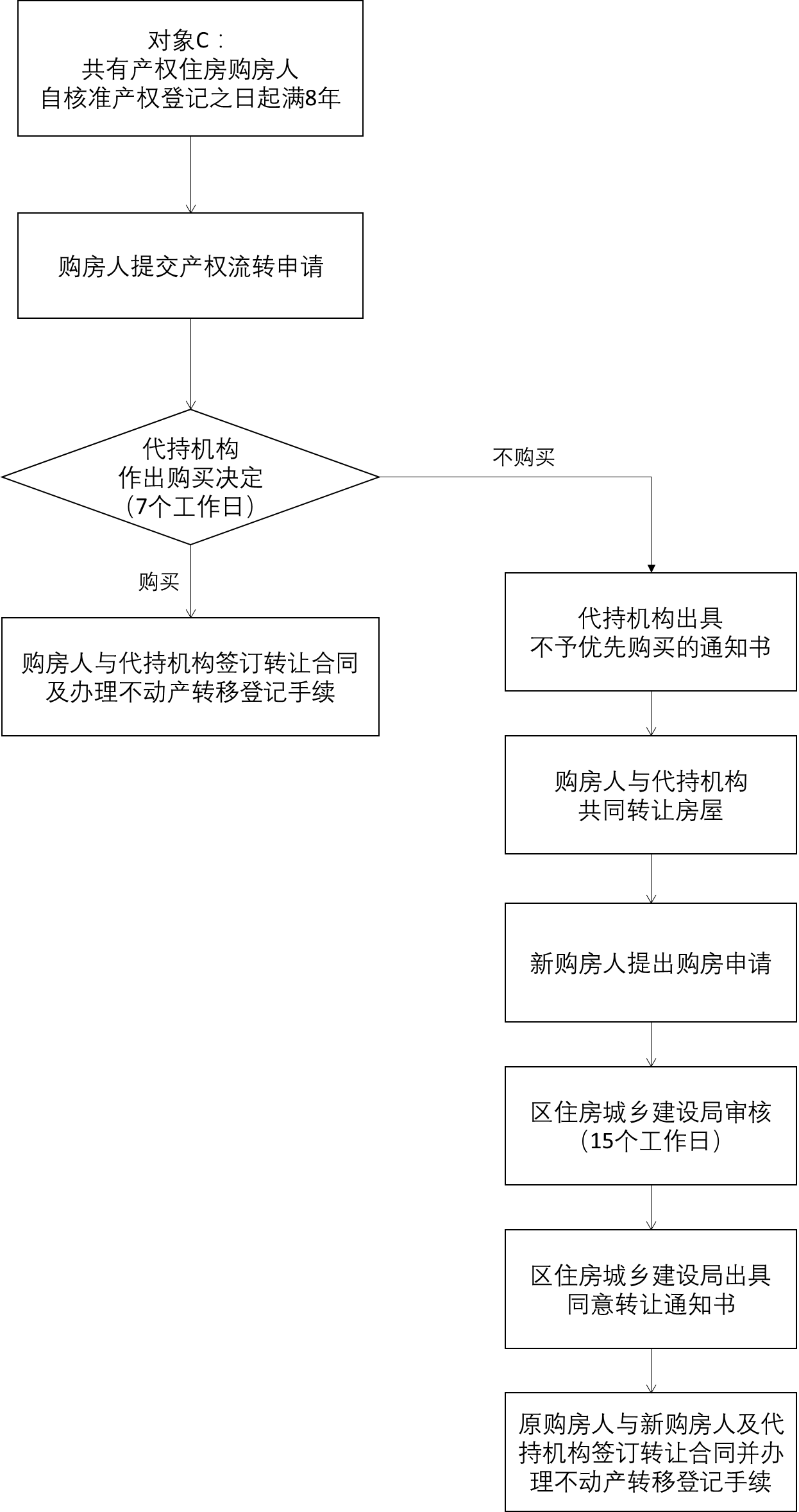 